別記様式第24　　　　　　　　　　　　　　　　　　　　　　　　　　　　　　　　　（その１）備考　１　この用紙の大きさは、日本産業規格Ａ４とすること。　　　２　種別・容量等などの内容欄は、該当するものについて記入すること。　　　３　判定欄は、正常の場合は○印、不良の場合は×印を記入し、不良内容欄にその内容を記入すること。　　　４　選択肢のある欄は、該当事項に○印を付すこと。　　　５　措置内容欄には、点検の際措置した内容を記入すること。　　　６　票中※印のあるものは、非常電源（蓄電池設備）点検票を添付すること。別記様式第24　　　　　　　　　　　　　　　　　　　　　　非常電源（自家発電設備）（その２）備考　１　この用紙の大きさは、日本産業規格Ａ４とすること。　　　２　種別・容量等などの内容欄は、該当するものについて記入すること。　　　３　判定欄は、正常の場合は○印、不良の場合は×印を記入し、不良内容欄にその内容を記入すること。　　　４　選択肢のある欄は、該当事項に○印を付すこと。　　　５　措置内容欄には、点検の際措置した内容を記入すること。　　　６　票中※印のあるものは、非常電源（蓄電池設備）点検票を添付すること。別記様式第24　　　　　　　　　　　　　　　　　　　　　　非常電源（自家発電設備）（その３）備考　１　この用紙の大きさは、日本産業規格Ａ４とすること。　　　２　種別・容量等などの内容欄は、該当するものについて記入すること。　　　３　判定欄は、正常の場合は○印、不良の場合は×印を記入し、不良内容欄にその内容を記入すること。　　　４　選択肢のある欄は、該当事項に○印を付すこと。　　　５　措置内容欄には、点検の際措置した内容を記入すること。　　　６　票中※印のあるものは、非常電源（蓄電池設備）点検票を添付すること。　　　７　票中※※印のあるものは、当該点検項目の最終実施年月を備考欄に記入し、別表第24第２項（６）に規定する運転性能の維持に係る予防的な保全策が講じられている場合は、当該保全策を講じていることを示す書類を添付すること。非常電源（自家発電設備）点検票（設備名　　　　　　）非常電源（自家発電設備）点検票（設備名　　　　　　）非常電源（自家発電設備）点検票（設備名　　　　　　）非常電源（自家発電設備）点検票（設備名　　　　　　）非常電源（自家発電設備）点検票（設備名　　　　　　）非常電源（自家発電設備）点検票（設備名　　　　　　）非常電源（自家発電設備）点検票（設備名　　　　　　）非常電源（自家発電設備）点検票（設備名　　　　　　）非常電源（自家発電設備）点検票（設備名　　　　　　）非常電源（自家発電設備）点検票（設備名　　　　　　）非常電源（自家発電設備）点検票（設備名　　　　　　）非常電源（自家発電設備）点検票（設備名　　　　　　）名称名称名称防　火管理者所在所在所在立会者点検種別点検種別点検種別機器・総合機器・総合機器・総合点検年月日　　年　 月　 日～　　年　 月　 日　　年　 月　 日～　　年　 月　 日　　年　 月　 日～　　年　 月　 日　　年　 月　 日～　　年　 月　 日　　年　 月　 日～　　年　 月　 日点検者点検者点検者氏名氏名氏名点検者所属会社社名　　　　　　TEL社名　　　　　　TEL社名　　　　　　TEL社名　　　　　　TEL社名　　　　　　TEL点検者点検者点検者氏名氏名氏名点検者所属会社住所住所住所住所住所点検設備名点検設備名点検設備名原動機製造者名製造者名製造者名発電機発電機製造者名製造者名製造者名点検設備名点検設備名点検設備名原動機型式等型式等型式等発電機発電機型式等型式等型式等点　検　項　目点　検　項　目点　検　項　目点　検　項　目点　検　項　目点　　検　　結　　果点　　検　　結　　果点　　検　　結　　果点　　検　　結　　果点　　検　　結　　果点　　検　　結　　果措 置 内 容点　検　項　目点　検　項　目点　検　項　目点　検　項　目点　検　項　目種別・容量等の内容種別・容量等の内容種別・容量等の内容判定不 良 内 容不 良 内 容措 置 内 容機　　　器　　　点　　　検機　　　器　　　点　　　検機　　　器　　　点　　　検機　　　器　　　点　　　検機　　　器　　　点　　　検機　　　器　　　点　　　検機　　　器　　　点　　　検機　　　器　　　点　　　検機　　　器　　　点　　　検機　　　器　　　点　　　検機　　　器　　　点　　　検機　　　器　　　点　　　検設　置　状　況周囲の状況周囲の状況周囲の状況周囲の状況設　置　状　況区画等区画等区画等区画等キュービクル式キュービクル式以外キュービクル式キュービクル式以外キュービクル式キュービクル式以外設　置　状　況水の浸透水の浸透水の浸透水の浸透設　置　状　況換気換気換気換気自然　　　機械自然　　　機械自然　　　機械設　置　状　況照明照明照明照明設　置　状　況標識標識標識標識表示表示表示表示表示自家発電装置原動機・発電機原動機・発電機原動機・発電機原動機・発電機種類：　　　/    kW種類：　　　/    kW種類：　　　/    kW自家発電装置冷却装置ラジエータ、配管等ラジエータ、配管等ラジエータ、配管等自家発電装置冷却装置冷却ファン冷却ファン冷却ファン自家発電装置潤滑油類潤滑油類潤滑油類潤滑油類自家発電装置その他の付属機器類その他の付属機器類その他の付属機器類その他の付属機器類始 動 装 置※始動用蓄電池設備※始動用蓄電池設備※始動用蓄電池設備※始動用蓄電池設備始 動 装 置圧縮設備始動用空気外形外形外形始 動 装 置圧縮設備始動用空気空気だめ空気だめ空気だめMPa　　 LMPa　　 LMPa　　 L始 動 装 置圧縮設備始動用空気潤滑油類潤滑油類潤滑油類始 動 装 置始動用燃料始動用燃料始動用燃料始動用燃料制　　　御　　　装　　　置周囲の状況周囲の状況制　　　御　　　装　　　置発電機盤発電機盤制　　　御　　　装　　　置自動始動盤自動始動盤制　　　御　　　装　　　置補機盤補機盤制　　　御　　　装　　　置電源表示灯電源表示灯制　　　御　　　装　　　置表示灯表示灯制　　　御　　　装　　　置開閉器・遮断器開閉器・遮断器制　　　御　　　装　　　置ヒューズ類ヒューズ類Ａ制　　　御　　　装　　　置継電器継電器保護装置保護装置保護装置計器類計器類計器類燃料容器等燃料容器等外形燃料容器等燃料容器等燃料貯蔵量種類　　　　 L冷却水タンク冷却水タンク外形冷却水タンク冷却水タンク水量L排気筒排気筒周囲の状況排気筒排気筒外形排気筒排気筒貫通部配管配管配管結線接続結線接続結線接続接地接地接地始動性能始動性能始動性能運転性能運転性能運転状況運転性能運転性能換気停止性能停止性能手動停止停止性能停止性能自動停止耐震措置耐震措置耐震措置予備品等予備品等予備品等総　　　合　　　点　　　検総　　　合　　　点　　　検総　　　合　　　点　　　検総　　　合　　　点　　　検総　　　合　　　点　　　検総　　　合　　　点　　　検総　　　合　　　点　　　検総　　　合　　　点　　　検総　　　合　　　点　　　検総　　　合　　　点　　　検総　　　合　　　点　　　検総　　　合　　　点　　　検総　　　合　　　点　　　検総　　　合　　　点　　　検接地抵抗接地抵抗接地抵抗接地抵抗接地抵抗種　　　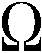 種　　　絶縁抵抗絶縁抵抗絶縁抵抗絶縁抵抗絶縁抵抗MM自家発電装置の接続部自家発電装置の接続部自家発電装置の接続部自家発電装置の接続部自家発電装置の接続部始動装置※始動用蓄電池設備※始動用蓄電池設備※始動用蓄電池設備※始動用蓄電池設備始動装置始動用空気圧縮設備始動用空気圧縮設備始動用空気圧縮設備始動用空気圧縮設備LL始動装置始動補助装置始動補助装置始動補助装置始動補助装置保護装置保護装置保護装置保護装置保護装置※※運転性能※※運転性能負荷運転負荷運転負荷運転　　　　　　　　　kW　　　　　　　　　kW※※運転性能※※運転性能内部観察等内部観察等内部観察等切替性能切替性能運転切替性能運転切替性能運転切替性能切替性能切替性能※蓄電池切替性能※蓄電池切替性能※蓄電池切替性能切替性能切替性能始動用燃料切替性能始動用燃料切替性能始動用燃料切替性能備　　　　　　考電気主任技術者　　　氏名及び番号負荷運転又は内部観察等の最終実施年月　（　　　年　　　月）電気主任技術者　　　氏名及び番号負荷運転又は内部観察等の最終実施年月　（　　　年　　　月）電気主任技術者　　　氏名及び番号負荷運転又は内部観察等の最終実施年月　（　　　年　　　月）電気主任技術者　　　氏名及び番号負荷運転又は内部観察等の最終実施年月　（　　　年　　　月）電気主任技術者　　　氏名及び番号負荷運転又は内部観察等の最終実施年月　（　　　年　　　月）電気主任技術者　　　氏名及び番号負荷運転又は内部観察等の最終実施年月　（　　　年　　　月）電気主任技術者　　　氏名及び番号負荷運転又は内部観察等の最終実施年月　（　　　年　　　月）電気主任技術者　　　氏名及び番号負荷運転又は内部観察等の最終実施年月　（　　　年　　　月）電気主任技術者　　　氏名及び番号負荷運転又は内部観察等の最終実施年月　（　　　年　　　月）電気主任技術者　　　氏名及び番号負荷運転又は内部観察等の最終実施年月　（　　　年　　　月）電気主任技術者　　　氏名及び番号負荷運転又は内部観察等の最終実施年月　（　　　年　　　月）電気主任技術者　　　氏名及び番号負荷運転又は内部観察等の最終実施年月　（　　　年　　　月）電気主任技術者　　　氏名及び番号負荷運転又は内部観察等の最終実施年月　（　　　年　　　月）測定機器機器名機器名型式校正年月日校正年月日製造者名製造者名機器名機器名型式校正年月日校正年月日製造者名測定機器測定機器測定機器